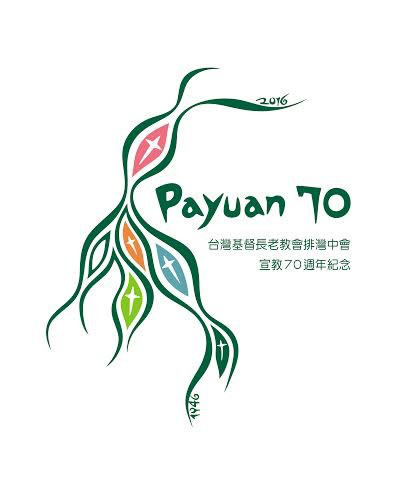 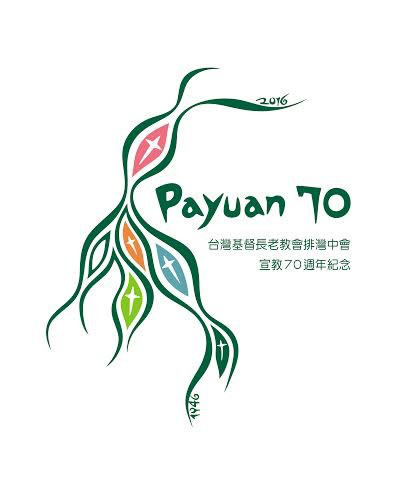 台灣基督長老教會排灣中會 函地址：90842屏東縣三地門鄉達來村七鄰百合路35號3樓電話：08-7610036 / 7610037        傳真：08-7610038電郵：ljegean1016@msn.com     受文者：排灣中會屬下各教會 發文日期：主後2017年11月10日發文字號：台基長排(53)委字第00156號速　　別：速件	密等及解密條件或保密期限：普通附　　件：議事錄公告主  旨：公告本中會第五十三屆第三議會選舉當選名單。。說  明：一、依據中委會第五十三屆第十二次定期議決議辦理。        二、選舉結果如下:(1)出席正議員:83   參議員:39            (2)請假:士文、佳崇、瓦酪露、水門、南原、彰鳳            (3)缺席:            (4)第五十四屆中委會選舉結果:               議長:陳永明  副議長:童俊花                     書記:左金男  副書記:傅梅花               中委牧師:竹嫵 田天財 謝美麗 蔡美花 段賽英               總委:何秀英   會計:蔡欣蘭               中委長老:馮德仁 石忠孝 張正男 柳慶祥     三、耑此函文。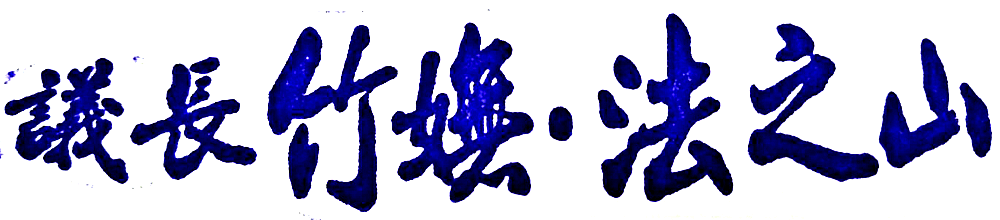 正本：排灣中會屬下各教會 副本：本會